Publicado en Madrid el 20/03/2024 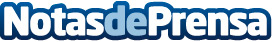 123tinta.es se une a WWF para la acción mundial 'Hora del Planeta'El 23 de marzo, de 20.30 a 21.30 h, el e-commerce de tinta y tóner se sumará al apagón mundial para concienciar de la crisis climáticaDatos de contacto:Lucía Muñoz123tinta.es913022860Nota de prensa publicada en: https://www.notasdeprensa.es/123tinta-es-se-une-a-wwf-para-la-accion Categorias: Nacional Hardware Madrid Castilla La Mancha Ecología Solidaridad y cooperación Consumo Sostenibilidad Oficinas http://www.notasdeprensa.es